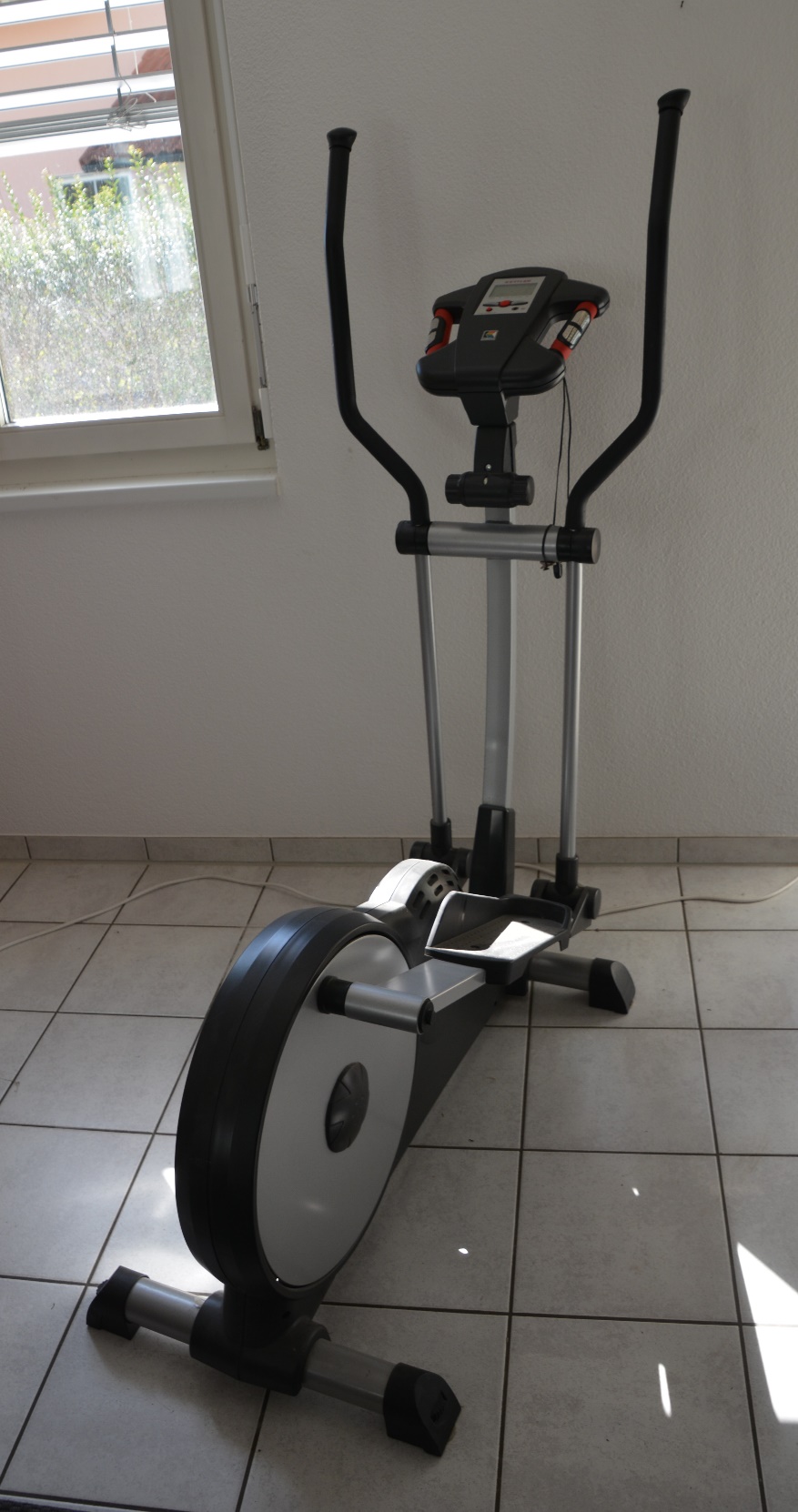 Crossstepper mit Armbügeln
`Kettler Astro Cross`mit Pulsmesser und Digitalanzeige
gebraucht150.00 CHF